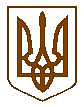 БУЧАНСЬКА     МІСЬКА      РАДАКИЇВСЬКОЇ ОБЛАСТІВ И К О Н А В Ч И  Й         К О М І Т Е ТР  І  Ш  Е  Н  Н  Я«17»  cічня  2017 року                                                                       	    	№ 15Про підсумки розгляду звернень громадян протягом 2016 рокуЗаслухавши інформацію в.о.керуючого справами міськвиконкому, О.Ф.Пронько, про підсумки розгляду звернень громадян протягом 2016 року, керуючись ст. 20 Закону України «Про звернення громадян», Указом Президента України за № 150 від 16.08.2002р. «Про додаткові заходи щодо забезпечення реалізації громадянами конституційного права на звернення», виконавчий комітет Бучанської міської радиВИРІШИВ:Інформацію в.о.керуючого справами міськвиконкому, О.Ф.Пронько, про розгляд звернень громадян  протягом   2016 року, взяти до відома (додається).Керівникам управлінь, відділів та служб виконавчих органів Бучанської міської ради  забезпечити посилення контролю і підвищення відповідальності за своєчасне і безумовне виконання відповідних документів.Контроль за виконанням даного рішення покласти на першого заступника міського голови.Міський голова							А.П.ФедорукВ.о.керуючого справами						О.Ф.ПронькоПогоджено:Завідувачюридичним  відділом                             				Т.О.ШаправськийДодатокдо рішення № 15виконавчого комітетуБучанської міської радивід « 17 »  січня 2017 рокуІнформаціяпро підсумки роботи із зверненнями громадян, що надійшли доБучанської міської ради за 2016 рік       Робота із зверненнями громадян у Бучанській міській раді протягом 2016 року проводилась у порядку, визначеному Конституцією України, Законом України «Про звернення громадян», Указом Президента України від 7 лютого 2008 року №109 «Про першочергові заходи щодо забезпечення реалізації та гарантування конституційного права на звернення до органів державної влади та органів місцевого самоврядування» та розпорядження голови облдержадміністрації від 19 лютого 2008 року №142 «Про  організацію виконання в Київській області Указу Президента України від 7 лютого 2008 року №109/2008», прийнято рішення №155 від 18.03.2008 року «Про організацію виконання Указу Президента від 07.02.2008 року №109/2008», також були розроблені заходи щодо виконання Указу Президента України». У рішенні відображена суть питання, внесені пропозиції та запропоновані заходи, спрямовані на усунення виявлених недоліків, визначені терміни виконання та відповідальні особи як по конкретних пунктах, так і вцілому за виконання рішення. Крім того, видано розпорядження міського голови №25 від 17.02.2014р. «Про виконання доручення голови Київської обласної державної адміністрації №12-1 від 13 лютого 2014 року.         Прийом громадян проводиться у міській раді на першому поверсі, відповідно до розпорядження №1 від 12.01.2015р. «Про організацію особистого прийому громадян керівним складом Бучанської міської ради та її виконавчих органів на 2015 рік», міським головою, заступниками, секретарем ради, керуючим справами, керівниками відділів та служб. Особлива увага приділяється особистому прийому громадян, який здійснює міський голова. Цей прийом відбувається кожної середи та першої суботи місяця з 8 години ранку в актовій залі на першому поверсі, Бучанської міської ради, і триває до останнього громадянина, що звернувся із своїми питаннями до голови. Звернення реєструються у журналі особистого прийому. Заступники міського голови також ведуть прийом на першому поверсі міської ради у відповідні дні прийому та у вихідні дні згідно графіків. Графіки прийому розміщені на офіційному сайті міської ради та через засоби масової інформації доводяться до відома громадян. Умови прийому громадян відповідають всім вимогам, графік прийому додержується неухильно. У разі необхідності заяви розглядаються з виїздом на місце за місцем проживання або за місцем роботи.        Звернення інвалідів, ветеранів війни та праці, багатодітних сімей, одиноких матерів розглядаються першочергово.         Відповідно до посадової інструкції та рішення виконавчого комітету Бучанської міської ради від 22 січня 2013 року за №10, завідувач загальним відділом здійснює контроль за дотриманням термінів розгляду звернень громадян та систематично перевіряє стан роботи із зверненнями у відділах та службах виконавчого комітету.        Загальним відділом проаналізовано підсумки звернень громадян, що надійшли до виконавчого комітету Бучанської міської ради за 2016 рік. Станом на 1 січня 2017 року до виконавчого комітету надійшло 2491 звернень громадян, з яких 1554 надійшли поштою, 929 зареєстровано та розглянуто на особистому прийомі у міського голови. У порівнянні з аналогічним періодом минулого року загальна кількість звернень збільшилась на 319.        За звітний період до Бучанської міської ради надійшло 113 колективних звернення. У порівнянні з минулим роком кількість колективних звернень зменшилась на 19. З питань аграрної політики і земельних відносин надійшло 1321 звернень, з питань комунального господарства, транспорту і зв»язку 242, житлової політики 90, соціального захисту 330. Авторами листів переважно є найменш соціально захищені категорії громадян: пенсіонери, інваліди, члени багатодітних сімей та одинокі матері. Також відділом звернень громадян Бучанської міської ради зареєстровано та розглянуто 258 звернень, які надійшли на урядову телефонну «гарячу лінію» Київської обласної державної адміністрації. Всі звернення розглянуті вчасно, про що повідомлено заявників.          В газеті «Бучанські новини» двічі на рік (за півроку та рік)  висвітлюється стан справ щодо розгляду звернень громадян у міській раді. Практикується також інтернет-спілкування міського голови з жителями міста з послідуючим висвітленням розглянутих питань у пресі та інформуванням на веб-сайті міської ради.          Систематичне інформування населення міста, а також коментарі й пояснення фахівців з актуальних питань та висвітлення питань розгляду звернень громадян, організації особистого прийому забезпечується газетою «Бучанські новини». Так, графіки особистого прийому керівництвом міськвиконкому та Київської обласної державної адміністрації обов»язково друкуються на сторінках вищевказаної газети, а також повідомляється графік проведення «Гарячих телефонних ліній» та про перебіг їх проведення. Також ведеться роз»яснювальна робота серед населення щодо повноважень різних гілок влади, зокрема, органів виконавчої влади і місцевого самоврядування, законодавства щодо розгляду звернень громадян, порядку оскарження прийнятих рішень.           Всі звернення громадян розглядаються згідно чинного законодавства. У своїй роботі загальний відділ керується Конституцією України, Законом України «Про місцеве самоврядування в Україні», Законом України «Про звернення громадян», Інструкцією з діловодства у Бучанській міській раді та іншими законами та підзаконними актами.           Розпорядженням міського голови №17 від 2 лютого 2011 року «Про створення цілодобової служби оперативного реагування на звернення громадян «Служба-05» при Бучанській міській раді створено цілодобову «Службу-05». Звернення громадян зареєстрованих на гарячій лінії, розглядаються невідкладно. Найчастіше звертаються громадяни з питань освітлення вулиць, влаштування дітей до дитячого садка, утеплення будинків та надання роз”яснення з приводу отримання субсидій на житлово-комунальні послуги.          Питання розгляду звернень громадян перебуває на постійному контролі у загальному відділі та керуючого справами міськвиконкому.В.о. керуючого справами                                                       О. Ф. Пронько       